데이터셋데이터셋은 이전에 실행했던 피벗 분석이나 쿼리를 재사용할 수 있도록 지원합니다. 쿼리 구성에 따라 쿼리 실행 결과는 이전의 실행 결과와 다를 수 있습니다. 예를 들어, 최근 1시간 로그 수집 통계를 데이터셋으로 정의하면, 다시 데이터셋을 조회하는 시점으로부터 최근 1시간 통계를 쿼리하게 되므로 이전의 쿼리 결과와 다르게 됩니다. 대시보드 위젯에서 데이터셋을 데이터 원본으로 사용할 수 있습니다.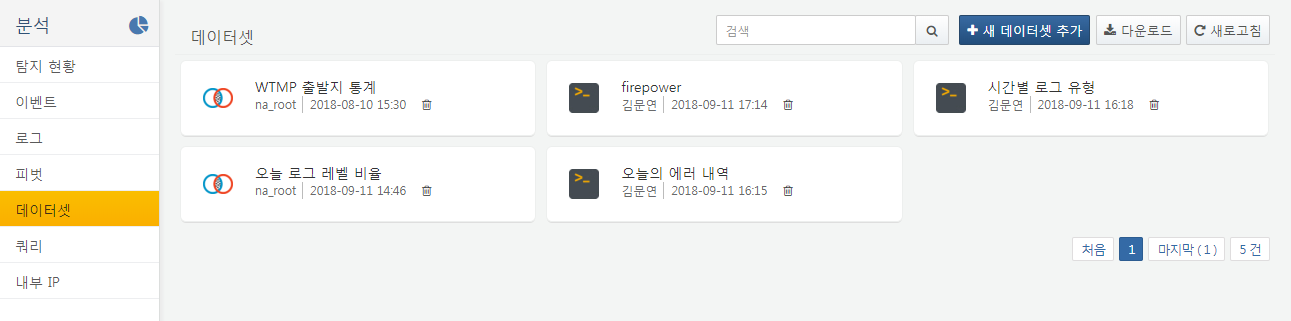 